Об утверждении Методики  расчета и  распределенияиных межбюджетных трансфертов, предоставляемых бюджету муниципального образования Октябрьский райониз бюджета городского поселения ОктябрьскоеВ соответствии со статьей 142.5 и 154 Бюджетного кодекса Российской Федерации, Федерального закона от 06.10.2003 № 131-ФЗ «Об общих принципах организации местного самоуправления в Российской Федерации», Совет депутатов городского поселения Октябрьское РЕШИЛ:Утвердить Методику расчета и распределения иных межбюджетных трансфертов, предоставляемых бюджету муниципального образования Октябрьский район из бюджета городского поселения Октябрьское согласно приложению. Признать утратившим силу решение Совета депутатов городского поселения Октябрьское от 28.12.2018 № 14 «Об утверждении Методики расчета и распределения иных межбюджетных трансфертов, предоставляемых бюджету муниципального образования Октябрьский район из бюджета городского поселения Октябрьское».Обнародовать настоящее решение путем размещения в общедоступных местах, а также разместить на официальном сайте городского поселения Октябрьское в сети «Интернет».Решение вступает в силу после его официального обнародования.Контроль за исполнением решения возложить на ревизионную комиссию Совета депутатов городского поселения Октябрьское (Буторину М.В.).Глава городского                                                                 Председатель Совета депутатовпоселения Октябрьское	                                                городского поселения Октябрьское   ________________ В.В. Сенченков		             _______________   Н.В. Хайдукова			«_____» _____________ 2020г.                                                         «_____»__________________2020г.  Приложениек решению Совета депутатов городского поселения Октябрьскоеот «29» декабря 2020 года № 110Методика расчета и распределенияиных межбюджетных трансфертов, предоставляемых бюджету муниципального образования Октябрьский райониз бюджета городского поселения Октябрьское (далее – Методика)Настоящая Методика определяет цели распределения и порядок расчета объемов иных межбюджетных трансфертов, передаваемых из бюджета городского поселения Октябрьское в бюджет муниципального образования Октябрьский район (далее – межбюджетные трансферты), а также осуществления контроля над расходованием данных средств.Межбюджетные трансферты предусматриваются в составе бюджета муниципального образования городское  поселение Октябрьское в целях передачи администрации Октябрьского района и Контрольно-счетной палате Октябрьского района для осуществления части полномочий по решению вопросов местного значения и внешнего муниципального финансового контроля на очередной финансовый год в рамках  заключенных соглашений.Объем межбюджетных трансфертов на исполнение вопросов местного значения по составлению и рассмотрение проекта бюджета поселения, утверждение и исполнение бюджета поселения, осуществление контроля за его исполнением, составление и утверждение отчета об исполнении бюджета поселения (содержание муниципальных служащих администрации Октябрьского района, исполняющих полномочия по решению вопросов местного значения городского поселения Октябрьское) определяются исходя из среднегодового фонда оплаты труда с начислениями пяти специалистов.4. Объем межбюджетных трансфертов на исполнение вопросов местного значения по обеспечению условий для развития на территории поселения физической культуры, школьного спорта и массового спорта, организация проведения официальных физкультурно-оздоровительных и спортивных мероприятий поселения определяются исходя из численности поселения в размере 18,72 руб. на одного жителя.5. Объем межбюджетных трансфертов на исполнение вопросов местного значения по созданию условий для организации досуга и обеспечения жителей поселения услугами организаций культуры, организация и осуществление мероприятий по работе с детьми и молодежью определяются исходя из численности населения поселения:- расходов на культурно-массовые мероприятия в размере 18,75 руб. на одного жителя;- расходы на осуществление мероприятий по работе с детьми и молодежью в размере 4,44 руб. на одного жителя;- расходов на осуществление мероприятий по «Старшему поколению» в размере 135,5 руб. на одного жителя.6. Объем межбюджетных трансфертов на исполнение вопросов местного значения по участию в предупреждении и ликвидации последствий чрезвычайных ситуаций в границах поселения определяется исходя из:- расходов на содержание пожарных резервуаров, находящихся в собственности городского поселения Октябрьское, из расчета стоимости обслуживания одного пожарного резервуара в год в размере 47,0 тыс. рублей.- расходов на пополнение резерва материальных ресурсов (запасов) для предупреждения и ликвидации чрезвычайных ситуаций природного и техногенного характера и в целях гражданской обороны на основании информации, предоставленной Управлением жилищно-коммунального хозяйства и строительства администрации Октябрьского района.7. Объем межбюджетных трансфертов на исполнение вопросов местного значения по организации в границах поселения электро -, тепло-, газо- и водоснабжения населения, водоотведения, снабжения населения топливом в пределах полномочий, установленных законодательством Российской Федерации определяется на  основании  информации, предоставленной  Управлением  жилищно-коммунального  хозяйства  и  строительства администрации Октябрьского района.8. Объем межбюджетных трансфертов на исполнение вопросов местного значения по созданию условий для предоставления транспортных услуг населению и организация транспортного обслуживания населения в границах поселения определяется из расчета стоимости одного рейса в размере 1 054,9 рублей.9.	 Объем межбюджетных трансфертов, предоставляемых из бюджета городского поселения Октябрьское в бюджет муниципального образования Октябрьский район по осуществлению внешнего муниципального финансового контроля, определяется как произведение следующих множителей:- стандартные расходы на оплату труда;- коэффициент иных затрат;- коэффициент объема работ. Стандартные расходы на оплату труда устанавливаются в размере 1/3 годового фонда оплаты труда с начислениями инспектора Контрольно-счетной палаты Октябрьского района и доли его рабочего времени, необходимого на осуществление полномочий контрольно-счетных органов поселений в очередном финансовом году и плановом периоде.Коэффициент иных затрат устанавливается равным 1,25.Коэффициент объема работ равен среднему арифметическому из коэффициентов численности населения и объема расходов:а) коэффициент численности населения равен отношению численности населения поселения в последнем отчетном году к средней численности населения поселений района в последнем отчетном году;б) коэффициент объема расходов равен отношению объема расходов бюджета поселения в последнем отчетном году к среднему объему расходов бюджетов поселений района в последнем отчетном году.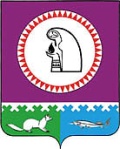 СОВЕТ ДЕПУТАТОВГОРОДСКОЕ ПОСЕЛЕНИЕ ОКТЯБРЬСКОЕОктябрьского районаХанты-Мансийского автономного округа - ЮгрыРЕШЕНИЕСОВЕТ ДЕПУТАТОВГОРОДСКОЕ ПОСЕЛЕНИЕ ОКТЯБРЬСКОЕОктябрьского районаХанты-Мансийского автономного округа - ЮгрыРЕШЕНИЕСОВЕТ ДЕПУТАТОВГОРОДСКОЕ ПОСЕЛЕНИЕ ОКТЯБРЬСКОЕОктябрьского районаХанты-Мансийского автономного округа - ЮгрыРЕШЕНИЕСОВЕТ ДЕПУТАТОВГОРОДСКОЕ ПОСЕЛЕНИЕ ОКТЯБРЬСКОЕОктябрьского районаХанты-Мансийского автономного округа - ЮгрыРЕШЕНИЕСОВЕТ ДЕПУТАТОВГОРОДСКОЕ ПОСЕЛЕНИЕ ОКТЯБРЬСКОЕОктябрьского районаХанты-Мансийского автономного округа - ЮгрыРЕШЕНИЕСОВЕТ ДЕПУТАТОВГОРОДСКОЕ ПОСЕЛЕНИЕ ОКТЯБРЬСКОЕОктябрьского районаХанты-Мансийского автономного округа - ЮгрыРЕШЕНИЕСОВЕТ ДЕПУТАТОВГОРОДСКОЕ ПОСЕЛЕНИЕ ОКТЯБРЬСКОЕОктябрьского районаХанты-Мансийского автономного округа - ЮгрыРЕШЕНИЕСОВЕТ ДЕПУТАТОВГОРОДСКОЕ ПОСЕЛЕНИЕ ОКТЯБРЬСКОЕОктябрьского районаХанты-Мансийского автономного округа - ЮгрыРЕШЕНИЕСОВЕТ ДЕПУТАТОВГОРОДСКОЕ ПОСЕЛЕНИЕ ОКТЯБРЬСКОЕОктябрьского районаХанты-Мансийского автономного округа - ЮгрыРЕШЕНИЕСОВЕТ ДЕПУТАТОВГОРОДСКОЕ ПОСЕЛЕНИЕ ОКТЯБРЬСКОЕОктябрьского районаХанты-Мансийского автономного округа - ЮгрыРЕШЕНИЕ«  29»декабря20020г.№110пгт. Октябрьскоепгт. Октябрьскоепгт. Октябрьскоепгт. Октябрьскоепгт. Октябрьскоепгт. Октябрьскоепгт. Октябрьскоепгт. Октябрьскоепгт. Октябрьскоепгт. Октябрьское